Český svaz kolečkového bruslení, z.s.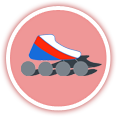 Zátopkova 100/2, 160 17  Praha 6e-mail: info@cskb-inline.czUkončení členstvíOznamuji Vám ukončení členství oddílu/ jednotlivce.………………..		………………………………………………………………….Datum			Podpis předsedy oddílu, razítko / podpis jednotlivceV případě ukončení členství jednotlivce vznikem členství v oddílu vyplňte vyjádření oddíluVyjádření nového oddíluPotvrzení úplnosti za ČSKB___________________________Datum, podpis Sekretáře ČSKBNázev oddílu / jméno, příjmení jednotlivceSídlo / bydlištěIČ / RČTelefone-mailJméno předsedySouhlasDatum, podpis a razítkoNázev oddíluDatum, podpis a razítkoČíslo oddílu